                                                                                                               ПРОЕКТ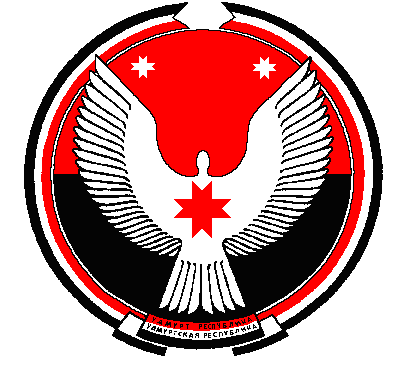 Р Е Ш Е Н И ЕСовет депутатов муниципального образования «Большеварыжское»Варыж  муниципалкылдытэтысь депутат Кенеш  «О внесении изменений в Устав муниципального образования «Большеварыжское»Принято Советом депутатов муниципального образования                                                      02 октября 2019 годаВ соответствии с Федеральным законом от 6 октября 2003 года № 131-ФЗ «Об общих принципах организации местного самоуправления в Российской Федерации», Уставом муниципального образования «Большеварыжское» и в целях приведения Устава муниципального образования «Большеварыжское», статьей 4 Федерального закона от 31 декабря 2017 года № 503-ФЗ «О внесении изменений в Федеральный закон «Об отходах производства и потребления» и отдельные законодательные акты Российской Федерации»,  статьёй 1 Федерального закона от 26 июля 2017 года № 202-ФЗ «О внесении изменений в Федеральный закон «Об общих принципах организации местного самоуправления в Российской Федерации» и статью 9.1 Федерального закона «О физической культуре и спорте в Российской Федерации», статьёй 3 Федерального закона от 30 октября 2017 года № 299-ФЗ «О внесении изменений в отдельные законодательные акты Российской Федерации», статьёй 2 Федерального закона от 29 декабря 2017 года № 455-ФЗ «О внесении изменений в Градостроительный кодекс Российской Федерации и отдельные законодательные акты Российской Федерации», Федеральным законом от 29 декабря 2017 года № 463-ФЗ «О внесении изменений в Федеральный закон «Об общих принципах организации местного самоуправления в Российской Федерации» и отдельные законодательные акты Российской Федерации», статьей 3 Федерального закона  от 18 апреля 2018 года  № 83-ФЗ «О внесении изменений в отдельные законодательные акты Российской Федерации по вопросам совершенствования организации местного самоуправления», Федеральным законом от 29 июля 2018 года № 244-ФЗ «О внесении изменений в Федеральный закон «Об общих принципах организации местного самоуправления в Российской Федерации» в части права органов местного самоуправления городского, сельского поселения, муниципального района, городского округа, городского округа с внутригородским делением, внутригородского района на осуществление мероприятий по защите прав потребителей», статьёй 9 Федерального закона от 3 августа 2018 года № 340-ФЗ «О внесении изменений в Градостроительный кодекс Российской Федерации и отдельные законодательные акты Российской Федерации», Федеральным законом от 30 октября 2018 года № 387-ФЗ «О внесении изменений в статьи 2 и 28 Федерального закона «Об общих принципах организации местного самоуправления в Российской Федерации» и статьёй 24 Федерального закона от 27 декабря 2018 года № 498-ФЗ «Об ответственном обращении с животными и о внесении изменений в отдельные законодательные акты Российской Федерации», Законом Удмуртской Республики  от 13 июля 2018 года  № 43-РЗ «О внесении изменений в Закон Удмуртской Республики «О местном самоуправлении в Удмуртской Республике», Законом Удмуртской Республики от 19 июня 2017 года № 37-РЗ «О порядке представления гражданами, претендующими на замещение муниципальной должности, и лицами, замещающими муниципальные должности, сведений о своих доходах, расходах, об имуществе и обязательствах имущественного характера, а также о доходах, расходах, об имуществе и обязательствах имущественного характера своих супруг (супругов) и несовершеннолетних детей, порядке проверки достоверности и полноты указанных сведений» и статьёй 1 Закона Удмуртской Республики от 13 декабря 2017 года № 71-РЗ «О внесении изменения в статью 7.4 Закона Удмуртской Республики «О местном самоуправлении в Удмуртской Республике»Совет депутатов муниципального образования «Большеварыжское» решает:1.Внести в Устав муниципального образования «Большеварыжское», принятый решением Совета депутатов муниципального образования «Большеварыжское» от 1 декабря 2005 года № 3-1, (с изменениями, внесенными решениями Совета депутатов муниципального образования «Большеварыжское» от 30 мая 2006 года № 7-1,  от 26 марта 2007 года № 13-1, от 18 апреля  2008 года № 2-1,  от 17 апреля 2009 года № 12-1,  от 10 ноября 2009 года № 15-1,  от 11мая 2010 года № 20-1, от 16 мая 2011 года № 28-1, от  25 апреля 2012 года № 3-1, от 22 апреля 2013 года    № 12-1, от 5 марта 2014 года № 21-1, от 13 апреля 2015 года № 30-1, от 20 мая 2016 года № 41-1, от 23 мая  № 9-1, от 10 мая ода № 19-1), следующие изменения:1) в части 1 статьи 7:а) пункт 18 изложить в следующей редакции:«18) участие в организации деятельности по накоплению (в том числе раздельному накоплению) и транспортированию твердых коммунальных отходов;»;б) пункт 19 изложить в следующей редакции:«19) утверждение правил благоустройства территории муниципального образования, осуществление контроля за их соблюдением, организация благоустройства территории муниципального образования в соответствии с указанными правилами, а также организация использования, охраны, защиты, воспроизводства лесов особо охраняемых природных территорий, расположенных в границах населенных пунктов поселения;в) пункт 20 дополнить словами: «, направление уведомления о соответствии указанных в уведомлении о планируемых строительстве или реконструкции объекта индивидуального жилищного строительства или садового дома (далее – уведомление о планируемом строительстве) параметров объекта индивидуального жилищного строительства или садового дома установленным параметрам и допустимости размещения объекта индивидуального жилищного строительства или садового дома на земельном участке, уведомления о несоответствии указанных в уведомлении о планируемом строительстве параметров объекта индивидуального жилищного строительства или садового дома установленным параметрам и (или) недопустимости размещения объекта индивидуального жилищного строительства или садового дома на земельном участке, уведомления о соответствии или несоответствии построенных или реконструированных объекта индивидуального жилищного строительства или садового дома требованиям законодательства о градостроительной деятельности при строительстве или реконструкции объектов индивидуального жилищного строительства или садовых домов на земельных участках, расположенных на территории муниципального образования, принятие в соответствии с гражданским законодательством Российской Федерации решения о сносе самовольной постройки, решения о сносе самовольной постройки или ее приведении в соответствие с предельными параметрами разрешенного строительства, реконструкции объектов капитального строительства, установленными правилами землепользования и застройки, документацией по планировке территории, или обязательными требованиями к параметрам объектов капитального строительства, установленными федеральными законами (далее также – приведение в соответствие с установленными требованиями), решения об изъятии земельного участка, не используемого по целевому назначению или используемого с нарушением законодательства Российской Федерации, осуществление сноса самовольной постройки или ее приведения в соответствие с установленными требованиями в случаях, предусмотренных Градостроительным кодексом Российской Федерации»;2) в части 1 статьи 7.1: а) в пункте 13 слова «мероприятий по отлову и содержанию безнадзорных животных, обитающих» заменить словами «деятельности по обращению с животными без владельцев, обитающими»;б) дополнить пунктом 15 следующего содержания:«15) оказание содействия развитию физической культуры и спорта инвалидов, лиц с ограниченными возможностями здоровья, адаптивной физической культуры и адаптивного спорта.»;в) дополнить пунктом 16 следующего содержания:«16) осуществление мероприятий по защите прав потребителей, предусмотренных Законом Российской Федерации от 7 февраля 1992 года № 2300-1 «О защите прав потребителей».»;3) дополнить статьей 14.1 следующего содержания:« Статья 14.1. Староста сельского населенного пункта1. Для организации взаимодействия органов местного самоуправления и жителей сельского населенного пункта при решении вопросов местного значения в сельском населенном пункте, расположенном в муниципальном образовании,  может назначаться староста сельского населенного пункта.2. Староста сельского населенного пункта назначается Сельским Советом депутатов,  в состав которого входит данный сельский населенный пункт, по представлению схода граждан сельского населенного пункта из числа лиц, проживающих на территории данного сельского населенного пункта и обладающих активным избирательным правом.3. Староста сельского населенного пункта не является лицом, замещающим государственную должность, должность государственной гражданской службы, муниципальную должность или должность муниципальной службы, не может состоять в трудовых отношениях и иных непосредственно связанных с ними отношениях с органами местного самоуправления.4. Старостой сельского населенного пункта не может быть назначено лицо:1) замещающее государственную должность, должность государственной гражданской службы, муниципальную должность или должность муниципальной службы;2) признанное судом недееспособным или ограниченно дееспособным;3) имеющее непогашенную или неснятую судимость.5. Срок полномочий старосты сельского населенного пункта составляет 5 лет.Полномочия старосты сельского населенного пункта прекращаются досрочно по решению  Сельского Совета депутатов,  в состав которого входит данный сельский населенный пункт,  по представлению схода граждан сельского населенного пункта, а также в случаях, установленных пунктами 1 - 7 части 10 статьи 40 Федерального закона от 6 октября 2003 года № 131-ФЗ «Об общих принципах организации местного самоуправления в Российской Федерации».6. Староста сельского населенного пункта для решения возложенных на него задач:1) взаимодействует с органами местного самоуправления, муниципальными предприятиями и учреждениями и иными организациями по вопросам решения вопросов местного значения в сельском населенном пункте;2) взаимодействует с населением, в том числе посредством участия в сходах, собраниях, конференциях граждан, направляет по результатам таких мероприятий обращения и предложения, в том числе оформленные в виде проектов муниципальных правовых актов, подлежащие обязательному рассмотрению органами местного самоуправления;3) информирует жителей сельского населенного пункта по вопросам организации и осуществления местного самоуправления, а также содействует в доведении до их сведения иной информации, полученной от органов местного самоуправления;4) содействует органам местного самоуправления в организации и проведении публичных слушаний и общественных обсуждений, обнародовании их результатов в сельском населенном пункте;5) осуществляет иные полномочия и права, предусмотренные решением Сельского Совета депутатов в соответствии с законом Удмуртской Республики.7. Гарантии деятельности и иные вопросы статуса старосты сельского населенного пункта устанавливаются решением Сельского Совета депутатов в соответствии с законом Удмуртской Республики.».4) в статье 15:а) наименование изложить в следующей редакции:«Статья 15. Публичные слушания, общественные обсуждения»;б) в части 2:дополнить пунктом 2.1 следующего содержания:«2.1) проект стратегии социально-экономического развития муниципального образования;»;в) пункт 3 признать утратившим силу;г) дополнить частью 4 следующего содержания:«4. По проектам генерального плана муниципального образования, проектам правил землепользования и застройки, проектам планировки территории, проектам межевания территории, проектам правил благоустройства территорий, проектам, предусматривающим внесение изменений в один из указанных утвержденных документов, проектам решений о предоставлении разрешения на условно разрешенный вид использования земельного участка или объекта капитального строительства, проектам решений о предоставлении разрешения на отклонение от предельных параметров разрешенного строительства, реконструкции объектов капитального строительства, вопросам изменения одного вида разрешенного использования земельных участков и объектов капитального строительства на другой вид такого использования при отсутствии утвержденных правил землепользования и застройки проводятся общественные обсуждения, порядок организации и проведения которых определяется решением Сельского Совета депутатов с учетом положений законодательства о градостроительной деятельности.»;5) в статье 25:а) пункт 4 изложить в следующей редакции: «4) утверждение стратегии социально-экономического развития муниципального образования;»;б) дополнить пунктом 16 следующего содержания:«16) утверждение правил благоустройства территории муниципального образования.»;6) в статье 26:а) дополнить пунктом 1.1 следующего содержания:«1.1) полномочия в сфере стратегического планирования, предусмотренные Федеральным законом от 28 июня 2014 года № 172-ФЗ «О стратегическом планировании в Российской Федерации», настоящим Уставом и принимаемыми в соответствии с ними решениями Сельского Совета депутатов;»;б) пункт 21.1 признать утратившим силу; в) в пункте 26 слова «публичные слушания» дополнить словами «общественные обсуждения»;7) в статье 34:а)  дополнить пунктом 3.1 следующего содержания:«3.1) полномочия в сфере стратегического планирования, предусмотренные Федеральным законом от 28 июня 2014 года № 172-ФЗ «О стратегическом планировании в Российской Федерации», настоящим Уставом, решениями Сельского Совета депутатов и принимаемыми в соответствии с ними постановлениями Главы муниципального образования;»;б) пункт 4.2 признать утратившим силу;в) пункт 4.3 признать утратившим силу;г) пункт 6 изложить в следующей редакции:«6) обеспечение проживающих в муниципальном образовании и нуждающихся в жилых помещениях малоимущих граждан жилыми помещениями, организация строительства и содержания муниципального жилищного фонда,  а также иных полномочий органов местного самоуправления в соответствии с жилищным законодательством, в том числе в соответствии с решениями Сельского Совета депутатов;»;д) пункт 18 изложить в следующей редакции:«18) участие в организации деятельности по накоплению (в том числе раздельному накоплению) и транспортированию твердых коммунальных отходов;»;ж) пункт 20 дополнить словами «направление уведомления о соответствии указанных в уведомлении о планируемых строительстве или реконструкции объекта индивидуального жилищного строительства или садового дома (далее – уведомление о планируемом строительстве) параметров объекта индивидуального жилищного строительства или садового дома установленным параметрам и допустимости размещения объекта индивидуального жилищного строительства или садового дома на земельном участке, уведомления о несоответствии указанных в уведомлении о планируемом строительстве параметров объекта индивидуального жилищного строительства или садового дома установленным параметрам и (или) недопустимости размещения объекта индивидуального жилищного строительства или садового дома на земельном участке, уведомления о соответствии или несоответствии построенных или реконструированных объекта индивидуального жилищного строительства или садового дома требованиям законодательства о градостроительной деятельности при строительстве или реконструкции объектов индивидуального жилищного строительства или садовых домов на земельных участках, расположенных на территории муниципального образования, принятие в соответствии с гражданским законодательством Российской Федерации решения о сносе самовольной постройки, решения о сносе самовольной постройки или ее приведении в соответствие с предельными параметрами разрешенного строительства, реконструкции объектов капитального строительства, установленными правилами землепользования и застройки, документацией по планировке территории, или обязательными требованиями к параметрам объектов капитального строительства, установленными федеральными законами (далее также – приведение в соответствие с установленными требованиями), решения об изъятии земельного участка, не используемого по целевому назначению или используемого с нарушением законодательства Российской Федерации, осуществление сноса самовольной постройки или ее приведения в соответствие с установленными требованиями в случаях, предусмотренных Градостроительным кодексом Российской Федерации».з) пункт 26 признать утратившим силу;и) пункт 32 изложить в следующей редакции:«32) организация сбора статистических показателей, характеризующих состояние экономики и социальной сферы муниципального образования, и предоставление указанных данных органам государственной власти в порядке, установленном Правительством Российской Федерации;»;7) часть 4 статьи 43 изложить в следующей редакции:«4. Муниципальные нормативные правовые акты, затрагивающие права, свободы и обязанности человека и гражданина, устанавливающие правовой статус организаций, учредителем которых выступает муниципальное образование, а также соглашения, заключаемые между органами местного самоуправления, вступают в силу после их официального опубликования (обнародования).».2.Председателю Совета депутатов муниципального образования «Большеварыжское» организовать и провести публичные слушания по проекту решения «О внесении изменений в Устав муниципального образования «Большеварыжское» 28 октября 2019 года в 14.00. в помещении Администрации муниципального образования «Большеварыжское» по адресу: д. Большой Варыж, ул. Центральная, д.19.4.Совету депутатов обнародовать проект решения «О внесении изменений в Устав муниципального образования «Большеварыжское» путем размещения копий проекта решения в срок до «02» октября 2019 года в помещениях следующих учреждений:- Администрация муниципального образования «Большеварыжское»;- Большеварыжской сельской библиотеки;- Б-Варыжского ЦСДК5.Установить, что предложения и замечания к проекту решения представляются в Совет депутатов муниципального образования «Большеварыжское» по адресу: д. Большой Варыж, ул. Центральная, д.19 в срок до 21 октября  2019 года.6. Рассмотрение  предложений   и замечаний  к проекту решения «О внесении изменений в Устав муниципального образования «Большеварыжское» возложить на постоянную комиссию по бюджету, социальным вопросам и нормотворчеству (Председатель комиссии Касаткина Н.Г.).     7. Совету депутатов обеспечить  извещение  авторов  поступивших предложений и замечаний к проекту решения «О внесении изменений в Устав муниципального образования «Большеварыжское» о заседании  комиссии по их рассмотрению  и приглашение авторов  на сессию Совета  депутатов  для  участия в рассмотрении  соответствующих предложений.Председатель Совета депутатов муниципальногообразования «Большеварыжское»				                       Н.Н. БелослудцеваГлава муниципальногообразования «Большеварыжское»                                                        А.М. Череневд. Большой Варыж02.10. 2019 года №  29-5